Приложение № 2к приказу № 01-03/35от 22 февраля 2022 г.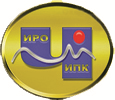 ГОСУДАРСТВЕННОЕ АВТОНОМНОЕ УЧРЕЖДЕНИЕ ДОПОЛНИТЕЛЬНОГО ПРОФЕССИОНАЛЬНОГО ОБРАЗОВАНИЯ ЧУКОТСКОГО АВТОНОМНОГО ОКРУГА «ЧУКОТСКИЙ ИНСТИТУТ РАЗВИТИЯ ОБРАЗОВАНИЯ И ПОВЫШЕНИЯ КВАЛИФИКАЦИИ»(ГАУ ДПО ЧИРОиПК)ДОПОЛНИТЕЛЬНАЯ ПРОФЕССИОНАЛЬНАЯ ПРОГРАММА(программа повышения квалификации)«Возможности цифровых ресурсов и сервисов в практикесовременного школьного учителя»Составители программы:Штильман Т.В., методист центра непрерывного повышения профессионального мастерства ГАУ ДПО ЧИРОиПКАнадырь, 2022 г.СОДЕРЖАНИЕРаздел 1. «Характеристика программы» ……………………………………………………..Стр. 3Раздел 2. «Содержание программы» …………………………………………………………Стр. 5Раздел 3. «Организационно-педагогические условия реализации программы» ………….Стр. 11Раздел 4. «Формы аттестации и оценочные материалы» …………………………………...Стр. 15Раздел 1. «Характеристика программы»1.1. Актуальность программы1.1.1. Нормативную правовую основу разработки программы составляют: -  статьи 9, 16 Федерального закона от 27.07.2006 № 149-ФЗ «Об информации, информационных технологиях по защите информации»,- Федеральный закон от 29.12.2010 № 436-ФЗ (ред. от 11.06.2021 г.) «О защите детей от информации, причиняющей вред их здоровью и развитию»,- часть 11 статьи 13, часть 2 статьи 16, часть 4, части 6 – 16 статьи 76 Федерального закона от 29 декабря . N 273-ФЗ «Об образовании в Российской Федерации» (Собрание законодательства Российской Федерации, 2012, N 53, ст. 7598; 2013, N 19, ст. 2326; N 23, ст. 2878; N 27, ст. 3462; N 30, ст. 4036; N 48, ст. 6165; 2014, N 6, ст. 562, ст. 566; N 19, ст. 2289; N 22, ст. 2769; N 23, ст. 2930, ст. 2933; N 26, ст. 3388; N 30, ст. 4217, ст. 4257, ст. 4263; 2015, N 1, ст. 42, ст. 53, ст. 72; N 14, ст. 2008; N 18, ст. 2625; N 27, ст. 3951, ст. 3989; N 29, ст. 4339, ст. 4364; N 51, ст. 7241; 2016, N 1, ст. 8, ст. 9, ст. 24, ст. 72, ст. 78; N 10, ст. 1320; N 23, ст. 3289, ст. 3290; N 27, ст. 4160, ст. 4219, ст. 4223, ст. 4238, ст. 4239, ст. 4245, ст. 4246, ст. 4292; 2017, N 18, ст. 2670; N 31, ст. 4765),- Федеральный государственный образовательный стандарт высшего профессионального образования по направлению подготовки 050100 Педагогическое образование (утверждён приказом Министерства образования и науки Российской Федерации от 22 декабря . № 788),- приказ Министерства образования и науки РФ от 1 июля 2013 г. N 499 «Об утверждении Порядка организации и осуществления образовательной деятельности по дополнительным профессиональным программам», - приказ Министерства образования и науки РФ от 15 ноября . N 1244 «О внесении изменений в Порядок организации и осуществления образовательной деятельности по дополнительным профессиональным программам, утвержденный приказом Министерства образования и науки Российской Федерации от 1 июля . N 499»,- приказ Министерства здравоохранения РФ № 822н от 05.11.2013 года «Об утверждении Порядка оказания медицинской помощи несовершеннолетним, в том числе в период обучения и воспитания в образовательных организациях»,- приказ Министерства образования и науки РФ от 23 августа 2017 г. N 816 «Об утверждении Порядка применения организациями, осуществляющими образовательную деятельность, электронного обучения, дистанционных образовательных технологий при реализации образовательных программ».1.1.2. Дополнительная профессиональная программа (программа повышения квалификации) «Возможности цифровых ресурсов и сервисов в практике современного школьного учителя» разработана на основе профессиональных стандартов (квалификационных требований):- Федеральный государственный образовательный стандарт высшего профессионального образования (Приказ Министерства образования и науки Российской Федерации от 22 декабря 2009 года № 788);- Профессиональный стандарт педагога (приказ Минтруда РФ от 18.10.2013 г. N 544н» Об утверждении профессионального стандарта «Педагог (педагогическая деятельность в сфере дошкольного, начального общего, основного общего, среднего общего образования) (воспитатель, учитель)». Зарегистрирован в Минюсте РФ 6.12.2013 г. Регистрационный N 30550).1.2. Цель программыЦель программы - совершенствование профессиональных компетенций педагогических работников в области использования цифровых образовательных ресурсов и сервисов в практике современного школьного учителя в рамках имеющейся квалификации и в соответствии с профессиональными стандартами.1.3. Планируемые результаты обученияВ результате освоения программы обучающийся должен усовершенствовать и/или приобрести новые знания и умения для цели развития определенных трудовых функций, трудовых действий (по профстандарту) / должностных обязанностей (по ЕКС).  1.4. Категория обучающихся Педагогические работники образовательных организаций начального, основного и среднего уровней общего образования.1.5. Форма обучения - заочная с применением дистанционных образовательных технологий; 1.6. Режим занятий, срок освоения программы- Режим занятий – 6-8 часов в день.- Срок освоения программы – 72 часа.Раздел 2. «Содержание программы»2.1. Учебный (тематический) план2.2. Календарный учебный графикКалендарным графиком является расписание учебных занятий, которое составляется и утверждается для каждой учебной группы.2.3. Рабочая программа (содержание)2.3.1. Учебный блок «Основы государственной политики в области образования и воспитания»Модуль 1. «Нормативно-методическое обеспечение внедрения обновленных ФГОС НОО, ФГОС ООО» (6 часов)Тема 1.1. Особенности содержания обновленных ФГОС НОО, ФГОС ООО (2 часа)Общая характеристика обновленных ФГОС НОО, ФГОС ООО. Требования к структуре программ, условиям реализации, результатам освоения. Нормативно-правовые механизмы и условия перехода на обновленные ФГОС НОО, ФГОС ООО.Тема 1.2.  Методологическая основа обновленных ФГОС НОО, ФГОС ООО и требования к результатам освоения программ (2 часа)Системно-деятельностный подход и его признаки. Особенности предъявления содержания и результатов освоения программ в методологии системно-деятельностного подхода. Примерные рабочие программы и создание единого образовательного пространства.Тема 1.3. Современное учебное занятие в условиях введения обновленных ФГОС НОО, ФГОС ООО (2 часа)Типы учебных занятий, этапы учебных занятий. Формы организации учебной деятельности на учебном занятии. Формирование предметных, метапредметных и личностных результатов освоения программ на разных этапах учебного занятия. Оценочная деятельность. Технологическая карта учебного занятия.Модуль 2 «Профилактика табачной и нехимической зависимости среди несовершеннолетних» (6 часов)Тема 2.1. «Курение и потребление никотиносодержащих продуктов: мифы и реальность». (1 час)Курение – «вредная привычка». Критерии никотиновой зависимости. Мифы: «Никотин не изменяет сознание», «Курение приносит удовольствие», «Курение снижает риск заражения коронавирусом», «Значимость проблемы курения преувеличена», «Курение снимает стресс», «Курение – личный выбор», «СНЮС менее вреден, чем сигареты», «Электронные сигареты не вредят здоровью», «ЭСДН безопасны для окружающих», «Вред пассивного курения не доказан». Тема 2.2. «Новые способы употребления никотина: мнимая безопасность». (1 час)Новые способы употребления никотина с помощью ЭСДН (электронные системы доставки никотина). СНЮС: понятие, причины популярности СНЮС и аналогов. Симптомы и признаки употребления СНЮС и аналогов. Причины продвижения ЭСДН и иной никотинсодержащей продукции.  Тема 2.3. «Актуальные задачи профилактики потребления табачной и иной никотинсодержащей продукции на современном этапе». (2 часа)Табачная и иная никотинсодержащая продукция и пути регулирования её продажи и употребления в РФ и ЕАЭС. Основные положения Федерального закона от 31 июля 2020 г. № 303-ФЗ «О внесении изменений в отдельные законодательные акты Российской Федерации по вопросу охраны здоровья граждан от последствий потребления никотинсодержащей продукции». Таргетированный подход в профилактике, персонализированный и персонифицированный подходы – в лечении никотиновой зависимости. Роль СМИ в формировании здорового образа жизни. Особенности профилактики в условиях COVID-19. Комплексная программа первичной позитивной профилактики всех видов химической зависимости среди детей разных возрастных групп.Тема 2.4. «Профилактика табакокурения среди детей и подростков». (2 часа)Основные направления концепции государственной политики по противодействию потреблению табака и иной никотинсодержащей продукции в Российской Федерации на период до 2035 года. Организация профилактической работы по предупреждению табакокурения с детьми разных возрастных групп.2.3.2. Профессиональный блокМодуль 1. «Современная цифровая образовательная среда» (8 часов)Тема 1.1. Федеральный проект «Цифровая образовательная среда»  (2 часа)Актуальность внедрения цифровой образовательной среды. Сущность понятия «цифровая образовательная среда». Тема 1.2. Изменение педагогической практики в цифровой образовательной среде (2 часа)Обновление целей обучения. Обновление содержания образования. Обновление организации учебной работы. От прохождения материала к достижению учебных результатов. Смена ролей участников образовательного процесса. Переход к личным планам учебной работы. Преобразование пространства и способов проведения учебной работы.Тема 1.3. Особенности технологии «Смешанное обучение». (2 часа)Сущность понятия «Смешанное обучение». Принципы смешанного обучения. Модели смешанного обучения.Тема 1.4. Информатизация образования. (2 часа)Причины популярности информационно-коммуникационных технологий в деятельности учителя. Задачи учителя современной школы. Информатизация, государственная политика, информационная культура.Модуль 2. «Цифровые ресурсы, инструменты и сервисы в работе педагога» (22 часа)Тема 2.1. Электронно-образовательные ресурсы. (4 часа)Виды электронно-образовательных ресурсов. Характеристика электронно-образовательных ресурсов. Классификация электронно-образовательных ресурсов.Тема 2.2. Цифровые инструменты и веб-сервисы для создания образовательного контента, электронных образовательных ресурсов, портфолио. (8 часов)Системы для создания тестов. Сервисы для создания интерактивных упражнений, игр, кроссвордов и викторин. Ментальные карты. Онлайн-доски. Интерактивные карты и временные оси. Инструменты и порталы для создания портфолио.Тема 2.3. Открытые образовательные ресурсы и платформы. (4 часа)Понятие и виды открытых образовательных ресурсов. Понятие и виды образовательных платформ.Тема 2.4. Анализ ЦОР и сервисов для организации учебного процесса. (8 часов)Цифровые образовательные платформы: контентные проекты, тренажеры, экстернаты, дистанционные школы полного цикла. Сервисы и инструменты, позволяющие реализовать эффективное взаимодействие и организацию деятельности учителей и учеников в цифровой среде.Модуль 3. «Практика применения цифровых инструментов и сервисов в работе учителя» (30 часов)Тема 3.1. Платформа «Цифровое образование». (2 часа)Обзор интернет-справочника открытых и полезных для образования сетевых сервисов и цифровых ресурсов.Тема 3.2. Платформа Core - Российский конструктор уроков. (6 часов)Знакомство с платформой Core. Инструкция по работе в сервисе Core. Как создать уроки на платформе Core.Тема 3.3. Приложение LearningApps.org Создание обучающих интерактивных модулей. (6 часов)Знакомство с приложением LearningApps.org. Что такое LearningApps.org. Начало работы и регистрация. Виды упражнений. Этапы создания приложений. Способы работы с сервисом LearningApps.org. Плюсы и минусы приложения. Примеры приложений.Тема 3.4. Сервисы для создания интерактивных тестов. (2 часа)Создание теста на сайте Online Test Pad: https://onlinetestpad.comСоздание теста на сайте Мастер тест: https://master-test.netСоздание теста на сайте BankTestov.ru: BankTestov.ruТема 3.5. Онлайн-сервисы для создания викторин и кроссвордов. (2 часа)Работа в онлайн-сервисе по созданию кроссвордов CrossMaker на сайте https://crossmaker.ruРабота в онлайн-сервисе Конструктор кроссвордов «Фабрика кроссвордов» на сайте http://puzzlecup.com/crossword-ru/   Тема 3.6. eTreniki - онлайн конструктор учебных тренажёров. (4 часа)Что такое еТреники? Инструкция по работе с онлайн-конструктором eTreniki.Тема 3.7. Компьютерная анимация. (2 часа)Понятие, виды и способы создания компьютерной анимации. Применение компьютерной анимации в образовательном процессе. Тема 3.8. QR-коды на занятиях. (2 часа)Интересные задания, квесты, кодирование аудиозаписей. Генератор QR-кодов.Тема 3.9. Применение сервисов Google в деятельности педагога. (2 часа)Сервисы Google. Создание аккаунта. Возможности сервисов Google. Тема 3.10. Использование открытых онлайн-платформ для ДО. (2 часа)Российская электронная школа. Московская электронная школа. Учи.руРаздел 3. «Организационно-педагогические условия реализации программы»3.1. Учебно-методическое обеспечение и информационное обеспечение программыСписок основной литературыАнализ цифровых образовательных ресурсов и сервисов для организации учебного процесса школ / И. А. Карлов, Н. М. Киясов, В. О. Ковалев, Н. А. Кожевников, Е. Д. Патаракин, И. Д. Фрумин, А. Н. Швиндт, Д. О. Шонов; Национальный исследовательский университет «Высшая школа экономики», Институт образования. - М.: НИУ ВШЭ, 2020. - 72 с.Комплексная программа первичной позитивной профилактики всех видов химической зависимости среди детей и подростков. Часть 1. Комплексная программа первичной позитивной профилактики зависимого поведения для детей старшего дошкольного возраста // Авторы-составители: Брюн Е.А., Копоров С.Г., Бузик О.Ж., Кошкина Е.А., Аршинова В.В., Сокольчик Е.И., Деменко Е.Г., Катюрина Д.С. Методические рекомендации. / ГБУЗ «МНПЦ наркологии ДЗМ». М. – 2019. – 69 с.  Комплексная программа первичной позитивной профилактики всех видов химической зависимости среди детей и подростков. Часть 2. Комплексная программа первичной позитивной профилактики зависимого поведения для детей младшего школьного возраста // Авторы-составители: Брюн Е.А., Копоров С.Г., Бузик О.Ж., Кошкина Е.А., Аршинова В.В., Сокольчик Е.И., Деменко Е.Г., Катюрина Д.С. Методические рекомендации. / ГБУЗ «МНПЦ наркологии ДЗМ». М. – 2019. – 65 с.Комплексная программа первичной позитивной профилактики всех видов химической зависимости среди детей и подростков. Часть 3. Комплексная программа первичной позитивной профилактики зависимого поведения для обучающихся 5 -7 классов // Авторы-составители: Брюн Е.А., Копоров С.Г., Бузик О.Ж., Кошкина Е.А., Аршинова В.В., Сокольчик Е.И., Деменко Е.Г., Катюрина Д.С. Методические рекомендации. / ГБУЗ «МНПЦ наркологии ДЗМ». М. – 2019. – 69 с.Комплексная программа первичной позитивной профилактики всех видов химической зависимости среди детей и подростков. Часть 4. Комплексная программа первичной позитивной профилактики зависимого поведения для подростков 15-17 лет // Авторы-составители: Брюн Е.А., Копоров С.Г., Бузик О.Ж., Кошкина Е.А., Аршинова В.В., Сокольчик Е.И., Деменко Е.Г., Катюрина Д.С. Методические рекомендации. / ГБУЗ «МНПЦ наркологии ДЗМ». М. – 2019. – 44 с.Концепция осуществления государственной политики противодействия потреблению табака и иной никотиносодержащей продукции в Российской Федерации на период до 2035 года (утверждена распоряжением Правительства Российской Федерации от 18 ноября 2019 г. № 2732 – р).  Культурно-историческая системно-деятельностная парадигма проектирования стандартов школьного образования / А.Г. Асмолов [и др.] // Вопросы психологии. 2007. № 4. С. 16-23.Никулина, Т.В., Стариченко, Е.Б. Информатизация и цифровизация образования: понятия, технологии, управление / Т.В. Никулина, Е.Б. Стариченко // Педагогическое образование в России. – 2018. - №8. – С. 107-112.Панюкова С.В. Цифровые инструменты и сервисы в работе педагога. Учебно-методическое пособие. – М,: Изд-во «Про-Пресс», 2020. – 33 с.Петерсон Л.Г., Кубышева М.А. Деятельностный и системно-деятельностный подходы: методология и практика реализации // Пермский педагогический журнал. 2016, № 8. С. 11-20.Применение цифровых образовательных ресурсов на современном уроке: метод. пособие / М. Б. Лебедева, М.А. Горюнова.  СПб.: ЛОИРО, 2019. 127 с.Современные образовательные технологии в рамках реализации федерального проекта «Цифровая образовательная среда» [Текст]: Учебно-методическое пособие / Авт.-сост. Н.Ю. Блохина, Г.А. Кобелева, КОГОАУ ДПО «ИРО Кировской области». - Киров, 2020. - 70 с.Теория и практика метапредметного образования: поиски решения проблем /С.Г. Воровщиков, В.А. Гольдберг, С.С. Виноградова, Д.В. Татьянченко и др. М.: 5 за знания, 2017. 364 с.Федеральный закон "Об основных гарантиях прав ребенка в Российской Федерации" от 24.07.1998 N 124-ФЗ (последняя редакция).Федеральный закон "Об охране здоровья граждан от воздействия окружающего табачного дыма, последствий потребления табака или потребления никотинсодержащей продукции" от 23.02.2013 N 15-ФЗ (последняя редакция)Федеральный закон «Об образовании в Российской Федерации» № 273 от 21.12.2012 г.Фортыгина, С. Н. Цифровая образовательная среда: вектор развития: учебно-методическое пособие / С. Н. Фортыгина, Л. Н. Павлова; Южно-Уральский государственный гуманитарно-педагогический университет. – [Челябинск]: Южно-Уральский научный центр РАО, 2020. – 207 с.Хуторской А.В. Метапредметный подход в обучении: Научно-методическое пособие. 2-е изд., перераб. и доп. М: Издательство «Эйдос»; Издательство Института образования человека. 2017. 80 с.Цифровые ресурсы для организации образовательного процесса и оценки достижений обучающихся в дистанционном формате: обзор цифровых ресурсов для дистанционного образования. Н.Новгород: Мининский университет, 2020. 50 с.Программное обеспечение и Интернет-ресурсы.Банк тестов. [Электронный ресурс] Режим доступа:  BankTestov.ru свободный. — Загл. с экрана.Библиотека по психологии [Электронный ресурс] Режим доступа: http://flogiston.ru/library свободный. — Загл. с экрана.Всероссийский образовательный портал «ИКТ педагогам» [Электронный ресурс] Режим доступа: https://edu-ikt.ru свободный. — Загл. с экрана.Городской психолого-педагогический центр ДОНМ [Электронный ресурс] Режим доступа: https://gppc.ru/work/prevention-of-negativity/week13/ свободный. — Загл. с экрана.Интересные задания, квесты, кодирование аудиозаписей, QR-коды на занятиях https://www.eduneo.ru/qr-kody-na-zanyatiyax-interesnye-zadaniya-kvesty-kodirovanie-audiozapisej/Информатизация в школе. [Электронный ресурс] Режим доступа: https://it-school.pw свободный. – Загл. с экрана.Конструктор кроссвордов «Фабрика кроссвордов» [Электронный ресурс] Режим доступа:   http://puzzlecup.com/crossword-ru/ свободный. — Загл. с экрана.Консультант Плюс [Электронный ресурс] Режим доступа: http://www.consultant.ru Контент Цифровое образование [Электронный ресурс] Режим доступа:   http://digital-edu.ru/kontent свободный. — Загл. с экрана.Московская электронная школа [Электронный ресурс] Режим доступа: https://www.mos.ru/city/projects/mesh/ свободный. — Загл. с экрана.Московский научно-практический центр наркологии. Центр профилактики и лечения табачной и нехимической зависимостей [Электронный ресурс] Режим доступа: https://narcologos.ru свободный. — Загл. с экрана.Навигатор Образования [Электронный ресурс] Режим доступа:   https://edu.asi.ru свободный. — Загл. с экрана.Научная электронная библиотека «КиберЛенинка» [Электронный ресурс] Режим доступа:https://cyberleninka.ru свободный. — Загл. с экрана.Научный журнал «Молодой Ученый» [Электронный ресурс] Режим доступа: https://moluch.ru свободный. — Загл. с экрана.Образовательная социальная сеть [Электронный ресурс] Режим доступа: https://nsportal.ru свободный. — Загл. с экрана.Онлайн конструктор учебных тренажёров eTreniki. [Электронный ресурс] Режим доступа:  https://etreniki.ru свободный. — Загл. с экрана.Платформа «Цифровое образование». [Электронный ресурс] Режим доступа: http://digital-edu.ru/contact свободный. — Загл. с экрана.Платформа Core - Российский конструктор уроков. [Электронный ресурс] Режим доступа: https://coreapp.ai свободный. — Загл. с экрана. Приложение LearningApps.org Создание обучающих интерактивных модулей. [Электронный ресурс] Режим доступа: https://learningapps.org свободный. — Загл. с экрана.Примерные рабочие программы. [Электронный ресурс] Режим доступа: https://edsoo.ru/Primernie_rabochie_progra.htm свободный. — Загл. с экрана. (дата обращения: 10.11.2021).Приоритетный проект в области образования «Современная цифровая образовательная среда в Российской Федерации» [Электронный ресурс] Режим доступа: http://neorusedu.ru/activity свободный. – Загл. с экрана.Российская государственная библиотека [Электронный ресурс] Режим доступа: http://www.rsl.ru/ свободный. — Загл. с экрана.Российская электронная школа (РЭШ) [Электронный ресурс] Режим доступа: https://resh.edu.ru свободный. — Загл. с экрана.Русскоязычные электронные ресурсы в образовании [Электронный ресурс] Режим доступа:   http://www.rusere.ru свободный. — Загл. с экрана.  Сервис для проведения тестирования [Электронный ресурс] Режим доступа:  https://master-test.net свободный. — Загл. с экрана.Сервис для проведения тестирования и обучения Online Test Pad. [Электронный ресурс] Режим доступа: https://onlinetestpad.com свободный. — Загл. с экрана.Универсальные кодификаторы для процедур оценки качества образования. [Электронный ресурс] Режим доступа: https://fipi.ru/metodicheskaya-kopilka/univers-kodifikatory-ok свободный. — Загл. с экрана. (дата обращения: 10.11.2021).Учи.ру [Электронный ресурс] Режим доступа: https://uchi.ru свободный. — Загл. с экрана.ФГОС НОО. [Электронный ресурс] Режим доступа: https://base.garant.ru/197127/53f89421bbdaf741eb2d1ecc4ddb4c33/ свободный. — Загл. с экрана. (дата обращения: 10.11.2021).ФГОС ООО. [Электронный ресурс] Режим доступа: http://www.garant.ru/products/ipo/prime/doc/401333920/ свободный. — Загл. с экрана. (дата обращения:10.11.2021).Федеральный закон от 29.12.2012 № 273-ФЗ «Об образовании в Российской Федерации». [Электронный ресурс] Режим доступа: http://www.consultant.ru/document/cons_doc_LAW_140174 свободный. — Загл. с экрана. (дата обращения: 10.11.2021).Электронная библиотека [Электронный ресурс] Режим доступа: www.koob.ru/ свободный. — Загл. с экрана.3.2. Материально-технические условия реализации программыМинимально необходимый перечень материально-технического обеспечения для реализации программы включает:- наличие учебной аудитории, оборудованной мультимедийным демонстрационным комплексом и автоматизированными учебными местами с выходом в Интернет,- наличие специализированной библиотеки, имеющей библиотечный фонд, укомплектованный печатными и (или) электронными учебными материалами, изданными за последние 10 лет, и автоматизированные читательские места, обеспечивающие доступ обучающихся к электронно-библиотечной системе,- наличие комплекта необходимого лицензионного программного обеспечения.3.3. Кадровое обеспечение программыПрограмма реализуется педагогическими работниками ГАУ ДПО ЧИРОиПК. К реализации отдельных тем могут быть привлечены ведущие специалисты по проблематике программы.Основные требования к педагогическим кадрам, обеспечивающим реализацию программы:- наличие, как правило, базового образования и (или) учёной степени (и (или) учёного звания), соответствующих профилю преподаваемой учебного предмета, курса, дисциплины (модуля),- наличие опыта научной и (или) научно-методической деятельности и (или) практический опыт работы не менее 5 лет на должностях руководителей или специалистов профильных организаций.Раздел 4. «Формы аттестации и оценочные материалы» 4.1. Промежуточный контрольПредставляет собой стандартизированный тест по итогам освоения учебных модулей:Модуль 1 «Нормативно-методическое обеспечение внедрения обновленных  ФГОС НОО, ФГОС ООО»,Модуль 2 «Профилактика табачной и нехимической зависимости среди несовершеннолетних».4.2. Итоговая аттестацияПредставляет собой комплексную итоговую работу по итогам освоения профессионального блока ДПП (пк): «Возможности цифровых ресурсов и сервисов в практике современного школьного учителя». Первая часть итоговой аттестационной работы включает контрольные вопросы. Вторая часть итоговой аттестации включает в себя практическое задание по созданию интерактивного упражнения в приложении Learning Apps с пояснительной запиской.Оценочные материалыТеоретическая часть итоговой аттестационной работы состоит из 12 вопросов. За каждый правильный ответ ставится 1 балл. Максимальный балл за ответы на контрольные вопросы - 18 баллов. Минимальное значение баллов, необходимых для получения зачета по теоретической части итоговой аттестационной работы - 7 баллов.Соотнесите понятия и их определения:1) - 2) -3) -Что не является плюсом использования электронных образовательных ресурсов?а) линейностьб) мультимедийностьв) интерактивностьг) коммуникативностьЧто не является образовательным ресурсом?а) электронный учебникб) электронная рабочая тетрадьв) электронная документацияг) электронные методические пособияЧто такое ИОС? Дайте определение.Какими стали ЭОР на современном этапе развития?а) закрытымиб) полнымив) открытымиг) засекреченнымиНа какие составляющие делится ИКТ – компетентность педагога, помимо базового, расширенного, специализированного уровня?Назовите цели построения цифровой образовательной среды для ученика, определенные в Манифесте «Цифровая образовательная среда»?Что понимается под цифровыми образовательными ресурсами?Где определены организационные принципы построения цифровой образовательной среды?Дайте определение понятию Цифровая образовательная среда…Образовательная технология, в которой обучающиеся учатся, по крайней мере частично, через онлайн-обучение, с возможностью личного контроля времени, места, пути и темпа – это …?Какая форма обучения позволяет ученику потратить на изучение темы ровно столько времени, сколько нужно, чтобы еѐ понять?Задание практической части итоговой аттестационной работы:Создать интерактивное упражнение в приложении Learning Apps по преподаваемому предмету.Составить пояснительную записку к интерактивному упражнению.Требования к интерактивному упражнению:Укажите название упражнения.Впишите описание задания (наличие четкой инструкции к выполнению упражнения).Содержание упражнения должно соответствовать указанной теме и возрасту учащихся.Помощь для выполнения упражнения: теоретическая информация в случае возникновении затруднений при выполнении задания.Обратная связь (оценка деятельности учащихся по выполнению задания).Требования к пояснительной записке для интерактивного упражнения:Автор-составитель: Ф.И.О.Преподаваемый предмет, класс.Тема урока, на котором предполагается использование интерактивного упражнения (например, «Величины» 4 класс УМК «Школа России»).Название упражнения.Цель упражнения.Тип упражнения, а так же правильные ответы к заданию.Интернет-ссылка на упражнение: ________________.Интернет-ссылка во весь экран: ________________.Максимальный балл за практическую часть - 12 баллов.Минимальное значение баллов, необходимых для получения зачета по практической части итоговой аттестационной работы - 7 баллов.Директор                                                                                                                                    В.В. Синкевич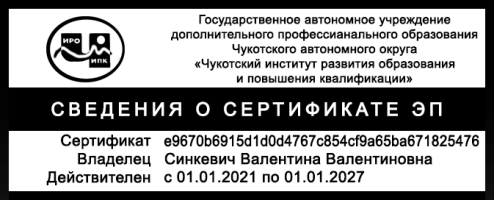 Категория обучающихсяТрудовая функцияТрудовое действиеЗнатьУметьПедагогические работники общеобразовательных организацийОбщепедагогическая функция «Обучение»- Осуществление профессиональной деятельности в соответствии с требованиями федеральных государственных образовательных стандартов начального общего, основного общего, среднего общего образования.- Освоение современных технологий педагогического процесса с использованием цифровых инструментов и сервисов. - Приоритетные направления в образовании в рамках реализации федерального проекта «Цифровая образовательная среда».- Особенности технологии «Смешанное обучение».- Возможности современных цифровых инструментов и сервисов в образовательной среде для организации учебного процесса и оценивания учебныхдостижений обучающихся- Анализировать цифровые образовательные ресурсы и сервисы для организации учебного процесса. - Планировать и реализовывать учебную деятельность с использованием цифровых инструментов и сервисов на современном уроке. № п/пНазвание модулей (разделов) и темВсего часов Виды учебных занятий, учебных работВиды учебных занятий, учебных работВиды учебных занятий, учебных работВиды учебных занятий, учебных работФормы контроляТрудоемкость для ППС№ п/пНазвание модулей (разделов) и темВсего часов АудиторныеАудиторныеВнеаудиторные (СРС, заочное обучение)Внеаудиторные (СРС, заочное обучение)Формы контроляТрудоемкость для ППС№ п/пНазвание модулей (разделов) и темВсего часов Лекции Интерактивные занятия ТеоретическаячастьПрактическая частьФормы контроляТрудоемкость для ППС1.Основы государственной политики в области образования и воспитанияОсновы государственной политики в области образования и воспитанияОсновы государственной политики в области образования и воспитанияОсновы государственной политики в области образования и воспитанияОсновы государственной политики в области образования и воспитанияОсновы государственной политики в области образования и воспитанияОсновы государственной политики в области образования и воспитанияОсновы государственной политики в области образования и воспитания1.1.Модуль 1. «Нормативно-методическое обеспечение внедрения обновленных ФГОС НОО, ФГОС ООО»66Промежуточная аттестация в форме теста1.1.1.Особенности содержания обновленных ФГОС НОО, ФГОС ООО221.1.2.Методологическая основа обновленных ФГОС НОО, ФГОС ООО и требования к результатам освоения программ221.1.3.Современное учебное занятие в условиях введения обновленных ФГОС НОО, ФГОС ООО221.2.Модуль 2 «Профилактика табачной и нехимической зависимости среди несовершеннолетних»66Промежуточная аттестация в форме теста1.2.1Курение и потребление никотиносодержащих продуктов: мифы и реальность111.2.2.Новые способы употребления никотина: мнимая безопасность111.2.3.Актуальные задачи профилактики потребления табачной и иной никотинсодержащей продукции на современном этапе221.2.4.Профилактика табакокурения среди детей и подростков222. Профессиональный блокПрофессиональный блокПрофессиональный блокПрофессиональный блокПрофессиональный блокПрофессиональный блокПрофессиональный блокПрофессиональный блок2.1.Модуль 1. «Современная цифровая образовательная среда»882.1.1.Федеральный проект «Цифровая образовательная среда»222.1.2.Изменение педагогической практики в цифровой образовательной среде222.1.3.Особенности технологии «Смешанное обучение»222.1.4.Информатизация образования222.2.Модуль 2. «Цифровые ресурсы, инструменты и сервисы в работе педагога»222022.2.1.Электронно-образовательные ресурсы222.2.2.Цифровые инструменты и веб-сервисы для создания образовательного контента, электронных образовательных ресурсов, портфолио882.2.3.Открытые образовательные ресурсы и платформы442.2.4.Анализ ЦОР и сервисов для организации учебного процесса8622.3.Модуль 3. «Практика применения цифровых инструментов и сервисов в работе учителя»302282.3.1.Платформа «Цифровое образование»222.3.2.Платформа Core - Российский конструктор уроков662.3.3.Приложение LearningApps.org Создание обучающих интерактивных модулей662.3.4.Сервисы для создания интерактивных тестов222.3.5.Онлайн-сервисы для создания викторин и кроссвордов222.3.6.eTreniki - онлайн конструктор учебных тренажёров442.3.7.Компьютерная анимация: виды и способы создания. Применение в образовательном процессе2112.3.8.QR-коды на занятиях2112.3.9.Применение сервисов Google в деятельности педагога222.3.10.Использование открытых онлайн-платформ для ДО223.Итоговая аттестацияИтоговая аттестационная работа по учебным модулям профессионального блока ДПП(пк)1 об-ся x 0,8 ак.ч.Итого:Итого:7242301) ЭОРа. структурированное и предметное содержание, используемое в образовательном процессе2) Образовательный контентб. это информация об образовательном контенте, характеризующая его структуру и содержимое3) Метаданные образовательного контентав. общий термин, объединяющий средства обучения, разработанные и реализуемые на базе компьютерных технологий